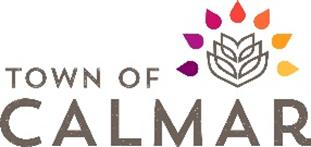 Organization DetailsPlease provide proof of insurance with your application. In which of the following areas is the organization involved (check all that apply)?Initiative DetailsFinancial DetailsPlease identify the anticipated expenses and revenues associated with the initiative (including the grant request amount)If you receive less than your request, would you still be able to conduct the initiative (Please circle one): yes or noOther Details:You can submit any additional information with this application, that you believe pertinent to Council’s understanding of the initiative and/or your organization.Submissions will be accepted between August 1st and October 31st for initiative in the upcoming year.Decisions will be made by the Council prior to December 31st and in conjunction with the Town’s budget adoption.Complete application must be submitted to:Attention: Grant CoordinatorPO Box 750, 4901 – 50 Ave, Calmar AB T0C 0V0OrBy email at: grants@calmar.ca Grants to OrganizationsApplication FormName:Mailing address:Contact person:Phone and email:Registration number:Number of members:ArtsEnvironmentCommunity spiritHeritageCommunity well-being and/or fitnessRecreationCultureInitiative name:Initiative location,Date, and time:Initiative description:Grant amountrequested:Are volunteers or other organizations involved?(if yes, please described)How will this initiative impact the community?Anticipated expensesAmount ($)Anticipated revenuesAmount ($)TotalTotal